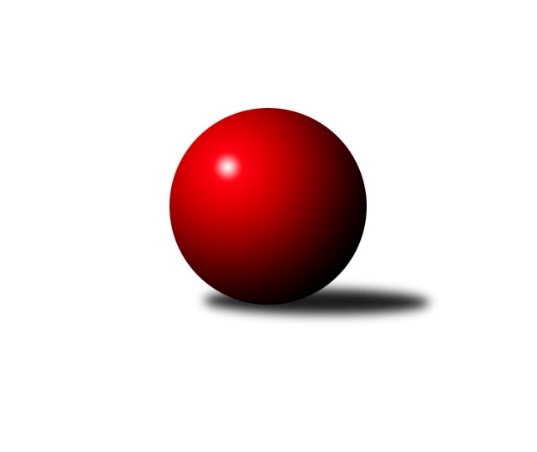 Č.18Ročník 2012/2013	3.5.2024 Okresní přebor Ostrava 2012/2013Statistika 18. kolaTabulka družstev:		družstvo	záp	výh	rem	proh	skore	sety	průměr	body	plné	dorážka	chyby	1.	TJ Sokol Bohumín˝C˝	16	14	1	1	188 : 68 	(126.5 : 65.5)	2394	29	1673	720	42.1	2.	TJ Unie Hlubina C	16	13	0	3	179 : 77 	(117.5 : 74.5)	2368	26	1666	702	38.3	3.	SKK Ostrava C	16	12	0	4	153 : 103 	(111.5 : 80.5)	2318	24	1642	676	51.8	4.	TJ VOKD Poruba C	16	11	0	5	164 : 92 	(116.0 : 76.0)	2373	22	1659	714	44.9	5.	TJ VOKD Poruba˝E˝	16	9	0	7	150 : 106 	(111.5 : 80.5)	2297	18	1633	664	56.1	6.	TJ Sokol Michálkovice ˝B˝	17	7	2	8	132 : 140 	(105.0 : 99.0)	2255	16	1596	659	61.1	7.	TJ Unie Hlubina˝D˝	17	7	0	10	102 : 170 	(79.0 : 125.0)	2142	14	1551	591	61.5	8.	TJ Sokol Bohumín D	17	6	1	10	117 : 155 	(92.5 : 111.5)	2255	13	1605	650	61.2	9.	SKK Ostrava˝D˝	17	5	2	10	123 : 149 	(95.0 : 109.0)	2243	12	1607	636	61.3	10.	TJ Unie Hlubina E	16	3	0	13	95 : 161 	(82.5 : 109.5)	2122	6	1526	596	58.3	11.	TJ Unie Hlubina˝F˝	16	0	0	16	37 : 219 	(43.0 : 149.0)	2038	0	1496	541	78.4Tabulka doma:		družstvo	záp	výh	rem	proh	skore	sety	průměr	body	maximum	minimum	1.	TJ Unie Hlubina C	9	8	0	1	109 : 35 	(70.5 : 37.5)	2507	16	2582	2455	2.	TJ Sokol Bohumín˝C˝	8	8	0	0	100 : 28 	(67.5 : 28.5)	2432	16	2543	2284	3.	TJ VOKD Poruba˝E˝	9	7	0	2	104 : 40 	(72.5 : 35.5)	2283	14	2372	2181	4.	SKK Ostrava C	8	7	0	1	88 : 40 	(61.5 : 34.5)	2332	14	2387	2280	5.	TJ Sokol Bohumín D	9	6	1	2	91 : 53 	(62.0 : 46.0)	2332	13	2471	2243	6.	TJ Unie Hlubina˝D˝	8	6	0	2	73 : 55 	(49.0 : 47.0)	2404	12	2492	2332	7.	TJ Sokol Michálkovice ˝B˝	9	5	1	3	86 : 58 	(67.5 : 40.5)	2202	11	2293	2133	8.	TJ VOKD Poruba C	7	5	0	2	76 : 36 	(56.5 : 27.5)	2375	10	2454	2325	9.	SKK Ostrava˝D˝	8	3	1	4	58 : 70 	(46.5 : 49.5)	2258	7	2323	2142	10.	TJ Unie Hlubina E	7	2	0	5	53 : 59 	(39.0 : 45.0)	2386	4	2434	2335	11.	TJ Unie Hlubina˝F˝	8	0	0	8	24 : 104 	(23.5 : 72.5)	2301	0	2376	2192Tabulka venku:		družstvo	záp	výh	rem	proh	skore	sety	průměr	body	maximum	minimum	1.	TJ Sokol Bohumín˝C˝	8	6	1	1	88 : 40 	(59.0 : 37.0)	2373	13	2536	2220	2.	TJ VOKD Poruba C	9	6	0	3	88 : 56 	(59.5 : 48.5)	2388	12	2463	2288	3.	TJ Unie Hlubina C	7	5	0	2	70 : 42 	(47.0 : 37.0)	2363	10	2480	2274	4.	SKK Ostrava C	8	5	0	3	65 : 63 	(50.0 : 46.0)	2315	10	2474	2208	5.	SKK Ostrava˝D˝	9	2	1	6	65 : 79 	(48.5 : 59.5)	2248	5	2434	2170	6.	TJ Sokol Michálkovice ˝B˝	8	2	1	5	46 : 82 	(37.5 : 58.5)	2269	5	2416	2139	7.	TJ VOKD Poruba˝E˝	7	2	0	5	46 : 66 	(39.0 : 45.0)	2315	4	2423	2210	8.	TJ Unie Hlubina E	9	1	0	8	42 : 102 	(43.5 : 64.5)	2126	2	2430	1810	9.	TJ Unie Hlubina˝D˝	9	1	0	8	29 : 115 	(30.0 : 78.0)	2143	2	2453	1935	10.	TJ Sokol Bohumín D	8	0	0	8	26 : 102 	(30.5 : 65.5)	2263	0	2378	2168	11.	TJ Unie Hlubina˝F˝	8	0	0	8	13 : 115 	(19.5 : 76.5)	2031	0	2284	1898Tabulka podzimní části:		družstvo	záp	výh	rem	proh	skore	sety	průměr	body	doma	venku	1.	TJ Sokol Bohumín˝C˝	10	10	0	0	124 : 36 	(82.0 : 38.0)	2417	20 	5 	0 	0 	5 	0 	0	2.	SKK Ostrava C	10	8	0	2	91 : 69 	(69.0 : 51.0)	2334	16 	3 	0 	1 	5 	0 	1	3.	TJ VOKD Poruba C	10	7	0	3	106 : 54 	(71.5 : 48.5)	2403	14 	3 	0 	1 	4 	0 	2	4.	TJ Unie Hlubina C	10	7	0	3	99 : 61 	(70.0 : 50.0)	2353	14 	4 	0 	1 	3 	0 	2	5.	TJ VOKD Poruba˝E˝	10	6	0	4	98 : 62 	(73.5 : 46.5)	2347	12 	5 	0 	1 	1 	0 	3	6.	TJ Unie Hlubina˝D˝	10	5	0	5	67 : 93 	(48.5 : 71.5)	2184	10 	4 	0 	1 	1 	0 	4	7.	TJ Sokol Michálkovice ˝B˝	10	4	1	5	82 : 78 	(66.5 : 53.5)	2222	9 	4 	0 	2 	0 	1 	3	8.	TJ Sokol Bohumín D	10	4	0	6	71 : 89 	(53.5 : 66.5)	2234	8 	4 	0 	2 	0 	0 	4	9.	SKK Ostrava˝D˝	10	2	1	7	66 : 94 	(53.5 : 66.5)	2272	5 	1 	1 	3 	1 	0 	4	10.	TJ Unie Hlubina E	10	1	0	9	54 : 106 	(48.5 : 71.5)	2144	2 	1 	0 	3 	0 	0 	6	11.	TJ Unie Hlubina˝F˝	10	0	0	10	22 : 138 	(23.5 : 96.5)	2058	0 	0 	0 	5 	0 	0 	5Tabulka jarní části:		družstvo	záp	výh	rem	proh	skore	sety	průměr	body	doma	venku	1.	TJ Unie Hlubina C	6	6	0	0	80 : 16 	(47.5 : 24.5)	2432	12 	4 	0 	0 	2 	0 	0 	2.	TJ Sokol Bohumín˝C˝	6	4	1	1	64 : 32 	(44.5 : 27.5)	2373	9 	3 	0 	0 	1 	1 	1 	3.	SKK Ostrava C	6	4	0	2	62 : 34 	(42.5 : 29.5)	2327	8 	4 	0 	0 	0 	0 	2 	4.	TJ VOKD Poruba C	6	4	0	2	58 : 38 	(44.5 : 27.5)	2347	8 	2 	0 	1 	2 	0 	1 	5.	SKK Ostrava˝D˝	7	3	1	3	57 : 55 	(41.5 : 42.5)	2255	7 	2 	0 	1 	1 	1 	2 	6.	TJ Sokol Michálkovice ˝B˝	7	3	1	3	50 : 62 	(38.5 : 45.5)	2288	7 	1 	1 	1 	2 	0 	2 	7.	TJ VOKD Poruba˝E˝	6	3	0	3	52 : 44 	(38.0 : 34.0)	2277	6 	2 	0 	1 	1 	0 	2 	8.	TJ Sokol Bohumín D	7	2	1	4	46 : 66 	(39.0 : 45.0)	2313	5 	2 	1 	0 	0 	0 	4 	9.	TJ Unie Hlubina E	6	2	0	4	41 : 55 	(34.0 : 38.0)	2234	4 	1 	0 	2 	1 	0 	2 	10.	TJ Unie Hlubina˝D˝	7	2	0	5	35 : 77 	(30.5 : 53.5)	2169	4 	2 	0 	1 	0 	0 	4 	11.	TJ Unie Hlubina˝F˝	6	0	0	6	15 : 81 	(19.5 : 52.5)	2122	0 	0 	0 	3 	0 	0 	3 Zisk bodů pro družstvo:		jméno hráče	družstvo	body	zápasy	v %	dílčí body	sety	v %	1.	Jiří Koloděj 	SKK Ostrava˝D˝ 	30	/	17	(88%)		/		(%)	2.	Pavel Plaček 	TJ Sokol Bohumín˝C˝ 	28	/	16	(88%)		/		(%)	3.	Zdeněk Mžik 	TJ VOKD Poruba˝E˝ 	28	/	16	(88%)		/		(%)	4.	Pavel Marek 	TJ Unie Hlubina C 	28	/	16	(88%)		/		(%)	5.	Jiří Řepecký 	TJ Sokol Michálkovice ˝B˝ 	24	/	16	(75%)		/		(%)	6.	Václav Rábl 	TJ Unie Hlubina C 	22	/	12	(92%)		/		(%)	7.	Roman Honl 	TJ Sokol Bohumín˝C˝ 	22	/	14	(79%)		/		(%)	8.	Roman Klímek 	TJ VOKD Poruba C 	22	/	15	(73%)		/		(%)	9.	Jan Zaškolný 	TJ Sokol Bohumín˝C˝ 	22	/	15	(73%)		/		(%)	10.	Richard Šimek 	TJ VOKD Poruba C 	22	/	16	(69%)		/		(%)	11.	Jan Stuš 	TJ Sokol Bohumín D 	21	/	16	(66%)		/		(%)	12.	Jakub Hájek 	TJ VOKD Poruba˝E˝ 	20	/	13	(77%)		/		(%)	13.	Jaroslav Hrabuška 	TJ VOKD Poruba C 	20	/	13	(77%)		/		(%)	14.	Miroslav Heczko 	SKK Ostrava C 	20	/	13	(77%)		/		(%)	15.	Zdeněk Hebda 	TJ VOKD Poruba˝E˝ 	20	/	15	(67%)		/		(%)	16.	René Světlík 	TJ Sokol Bohumín˝C˝ 	20	/	16	(63%)		/		(%)	17.	Michal Blinka 	SKK Ostrava C 	20	/	16	(63%)		/		(%)	18.	Lubomír Richter 	TJ Sokol Bohumín˝C˝ 	20	/	16	(63%)		/		(%)	19.	Miroslav Koloděj 	SKK Ostrava˝D˝ 	20	/	17	(59%)		/		(%)	20.	Hana Vlčková 	TJ Unie Hlubina˝D˝ 	19	/	17	(56%)		/		(%)	21.	Karel Kudela 	TJ Unie Hlubina C 	18	/	14	(64%)		/		(%)	22.	Miroslav Futerko 	SKK Ostrava C 	18	/	14	(64%)		/		(%)	23.	Alfréd Herman 	TJ Sokol Bohumín˝C˝ 	18	/	15	(60%)		/		(%)	24.	Josef Paulus 	TJ Sokol Michálkovice ˝B˝ 	18	/	16	(56%)		/		(%)	25.	Eva Marková 	TJ Unie Hlubina C 	17	/	11	(77%)		/		(%)	26.	Petr Řepecky 	TJ Sokol Michálkovice ˝B˝ 	16	/	12	(67%)		/		(%)	27.	Zdeněk Zhýbala 	TJ Sokol Michálkovice ˝B˝ 	16	/	14	(57%)		/		(%)	28.	Helena Hýžová 	TJ VOKD Poruba C 	16	/	14	(57%)		/		(%)	29.	Dominik Bohm 	SKK Ostrava C 	16	/	15	(53%)		/		(%)	30.	Rudolf Riezner 	TJ Unie Hlubina C 	16	/	16	(50%)		/		(%)	31.	Pavel Krompolc 	TJ Unie Hlubina E 	16	/	16	(50%)		/		(%)	32.	Pavel Hrabec 	TJ VOKD Poruba C 	14	/	10	(70%)		/		(%)	33.	Libor Mendlík 	TJ Unie Hlubina E 	14	/	11	(64%)		/		(%)	34.	Vojtěch Turlej 	TJ VOKD Poruba˝E˝ 	14	/	12	(58%)		/		(%)	35.	Michaela Černá 	TJ Unie Hlubina˝F˝ 	14	/	12	(58%)		/		(%)	36.	Alena Koběrová 	TJ Unie Hlubina˝D˝ 	14	/	13	(54%)		/		(%)	37.	Václav Kladiva 	TJ Sokol Bohumín D 	14	/	15	(47%)		/		(%)	38.	Koloman Bagi 	TJ Unie Hlubina˝D˝ 	14	/	15	(47%)		/		(%)	39.	Petr Šebestík 	SKK Ostrava˝D˝ 	13	/	14	(46%)		/		(%)	40.	Karel Svoboda 	TJ Unie Hlubina E 	13	/	16	(41%)		/		(%)	41.	Lubomír Jančar 	TJ Unie Hlubina E 	12	/	7	(86%)		/		(%)	42.	Radek Říman 	TJ Sokol Michálkovice ˝B˝ 	12	/	8	(75%)		/		(%)	43.	Bohumil Klimša 	SKK Ostrava˝D˝ 	12	/	11	(55%)		/		(%)	44.	Andrea Rojová 	TJ Sokol Bohumín D 	12	/	13	(46%)		/		(%)	45.	František Hájek 	TJ VOKD Poruba˝E˝ 	12	/	16	(38%)		/		(%)	46.	Jaroslav Čapek 	SKK Ostrava˝D˝ 	10	/	8	(63%)		/		(%)	47.	Libor Žíla 	TJ VOKD Poruba C 	10	/	8	(63%)		/		(%)	48.	Kamila Vichrová 	TJ Sokol Bohumín D 	10	/	10	(50%)		/		(%)	49.	Petr Tomaňa 	TJ Unie Hlubina C 	10	/	12	(42%)		/		(%)	50.	Lukáš Světlík 	TJ Sokol Bohumín D 	10	/	13	(38%)		/		(%)	51.	Jan Petrovič 	TJ Unie Hlubina E 	10	/	15	(33%)		/		(%)	52.	Oldřich Stolařík 	SKK Ostrava C 	9	/	6	(75%)		/		(%)	53.	David Koprovský 	TJ Sokol Michálkovice ˝B˝ 	8	/	5	(80%)		/		(%)	54.	Josef Navalaný 	TJ Unie Hlubina C 	8	/	7	(57%)		/		(%)	55.	Antonín Chalcář 	TJ VOKD Poruba C 	8	/	7	(57%)		/		(%)	56.	Lenka Raabová 	TJ Unie Hlubina C 	8	/	8	(50%)		/		(%)	57.	Jan Kohutek 	TJ Sokol Bohumín D 	8	/	9	(44%)		/		(%)	58.	Helena Martinčáková 	TJ VOKD Poruba C 	8	/	12	(33%)		/		(%)	59.	Rostislav Hrbáč 	SKK Ostrava C 	8	/	12	(33%)		/		(%)	60.	Veronika Štěrbová 	TJ Unie Hlubina E 	8	/	12	(33%)		/		(%)	61.	Oldřich Neuverth 	TJ Unie Hlubina˝D˝ 	8	/	12	(33%)		/		(%)	62.	Markéta Kohutková 	TJ Sokol Bohumín D 	8	/	14	(29%)		/		(%)	63.	Libor Pšenica 	TJ Unie Hlubina˝F˝ 	8	/	16	(25%)		/		(%)	64.	Dalibor Hamrozy 	TJ Sokol Bohumín D 	6	/	4	(75%)		/		(%)	65.	Ladislav Mrakvia 	TJ VOKD Poruba˝E˝ 	6	/	6	(50%)		/		(%)	66.	Marek Číž 	TJ VOKD Poruba˝E˝ 	6	/	7	(43%)		/		(%)	67.	Petra Jurášková 	TJ Sokol Michálkovice ˝B˝ 	6	/	7	(43%)		/		(%)	68.	Tomáš Kubát 	SKK Ostrava C 	6	/	10	(30%)		/		(%)	69.	Zdeňka Lacinová 	TJ Unie Hlubina˝D˝ 	6	/	13	(23%)		/		(%)	70.	František Sedláček 	TJ Unie Hlubina˝D˝ 	6	/	16	(19%)		/		(%)	71.	Božena Olšovská 	TJ Unie Hlubina˝D˝ 	5	/	15	(17%)		/		(%)	72.	Pavel Kubina 	SKK Ostrava˝D˝ 	4	/	3	(67%)		/		(%)	73.	Josef Lariš 	TJ Unie Hlubina E 	4	/	3	(67%)		/		(%)	74.	Pavel Chodura 	SKK Ostrava C 	4	/	4	(50%)		/		(%)	75.	Jiří Břeska 	TJ Unie Hlubina˝F˝ 	4	/	4	(50%)		/		(%)	76.	Karolina Chodurová 	SKK Ostrava C 	4	/	5	(40%)		/		(%)	77.	Karel Procházka 	TJ Sokol Michálkovice ˝B˝ 	4	/	7	(29%)		/		(%)	78.	Jiří Štroch 	TJ Unie Hlubina E 	4	/	11	(18%)		/		(%)	79.	Eva Michňová 	TJ Unie Hlubina˝F˝ 	4	/	11	(18%)		/		(%)	80.	Antonín Pálka 	SKK Ostrava˝D˝ 	4	/	13	(15%)		/		(%)	81.	Anna Káňová 	TJ Unie Hlubina˝F˝ 	3	/	11	(14%)		/		(%)	82.	Radmila Pastvová 	TJ Unie Hlubina˝D˝ 	2	/	1	(100%)		/		(%)	83.	Jaroslav Karas 	TJ Sokol Michálkovice ˝B˝ 	2	/	3	(33%)		/		(%)	84.	Vlastimil Pacut 	TJ Sokol Bohumín˝C˝ 	2	/	4	(25%)		/		(%)	85.	Tomáš Papala 	TJ Sokol Michálkovice ˝B˝ 	2	/	5	(20%)		/		(%)	86.	Martin Ščerba 	TJ Sokol Michálkovice ˝B˝ 	2	/	7	(14%)		/		(%)	87.	Lukáš Skřipek 	TJ VOKD Poruba˝E˝ 	2	/	8	(13%)		/		(%)	88.	Jaroslav Šproch 	SKK Ostrava˝D˝ 	2	/	10	(10%)		/		(%)	89.	Daniel Herák 	TJ Unie Hlubina˝F˝ 	2	/	15	(7%)		/		(%)	90.	Maxim Bedarev 	TJ Unie Hlubina˝F˝ 	2	/	16	(6%)		/		(%)	91.	Martin Liška 	SKK Ostrava˝D˝ 	0	/	1	(0%)		/		(%)	92.	Martin Štěrba 	TJ Sokol Michálkovice ˝B˝ 	0	/	1	(0%)		/		(%)	93.	Miroslav Bohm 	SKK Ostrava˝D˝ 	0	/	1	(0%)		/		(%)	94.	Emilie Deigruberová 	TJ VOKD Poruba˝E˝ 	0	/	1	(0%)		/		(%)	95.	Vladimír Malovaný 	SKK Ostrava C 	0	/	1	(0%)		/		(%)	96.	Michal Borák 	TJ Sokol Michálkovice ˝B˝ 	0	/	1	(0%)		/		(%)	97.	Miroslava Ševčíková 	TJ Sokol Bohumín D 	0	/	2	(0%)		/		(%)	98.	Kateřina Honlová 	TJ Sokol Bohumín D 	0	/	2	(0%)		/		(%)	99.	Gabriela Káňová 	TJ Unie Hlubina˝F˝ 	0	/	2	(0%)		/		(%)	100.	Ivana Kortová 	SKK Ostrava˝D˝ 	0	/	3	(0%)		/		(%)	101.	Martin Ševčík 	TJ Sokol Bohumín D 	0	/	4	(0%)		/		(%)	102.	Pavel Rybář 	TJ Unie Hlubina E 	0	/	4	(0%)		/		(%)	103.	Tereza Vargová 	SKK Ostrava˝D˝ 	0	/	4	(0%)		/		(%)	104.	Irena Šafárová 	TJ Unie Hlubina˝F˝ 	0	/	9	(0%)		/		(%)Průměry na kuželnách:		kuželna	průměr	plné	dorážka	chyby	výkon na hráče	1.	TJ Unie Hlubina, 1-2	2403	1694	709	49.8	(400.6)	2.	TJ Sokol Bohumín, 1-4	2328	1662	666	62.7	(388.1)	3.	SKK Ostrava, 1-2	2266	1599	666	54.6	(377.7)	4.	TJ VOKD Poruba, 1-4	2258	1597	661	58.8	(376.4)	5.	TJ Michalkovice, 1-2	2167	1552	615	63.2	(361.3)Nejlepší výkony na kuželnách:TJ Unie Hlubina, 1-2TJ Unie Hlubina C	2582	8. kolo	Pavel Marek 	TJ Unie Hlubina C	470	4. koloTJ Unie Hlubina C	2542	12. kolo	Karel Kudela 	TJ Unie Hlubina C	468	4. koloTJ Sokol Bohumín˝C˝	2536	15. kolo	Pavel Krompolc 	TJ Unie Hlubina E	464	17. koloTJ Sokol Bohumín˝C˝	2532	9. kolo	Pavel Plaček 	TJ Sokol Bohumín˝C˝	458	15. koloTJ Unie Hlubina C	2519	18. kolo	Rudolf Riezner 	TJ Unie Hlubina C	452	8. koloTJ Unie Hlubina C	2508	6. kolo	Eva Marková 	TJ Unie Hlubina C	451	14. koloTJ Unie Hlubina C	2498	4. kolo	Karel Kudela 	TJ Unie Hlubina C	450	12. koloTJ Unie Hlubina C	2496	10. kolo	Michaela Černá 	TJ Unie Hlubina˝F˝	449	10. koloTJ Sokol Bohumín˝C˝	2493	11. kolo	Václav Rábl 	TJ Unie Hlubina C	449	8. koloTJ Unie Hlubina˝D˝	2492	2. kolo	Jakub Hájek 	TJ VOKD Poruba˝E˝	448	13. koloTJ Sokol Bohumín, 1-4TJ Sokol Bohumín˝C˝	2543	6. kolo	Václav Kladiva 	TJ Sokol Bohumín D	462	13. koloTJ Sokol Bohumín˝C˝	2476	10. kolo	Roman Honl 	TJ Sokol Bohumín˝C˝	452	6. koloTJ Sokol Bohumín˝C˝	2474	8. kolo	Pavel Plaček 	TJ Sokol Bohumín˝C˝	441	10. koloTJ Sokol Bohumín D	2471	13. kolo	Pavel Plaček 	TJ Sokol Bohumín˝C˝	440	6. koloTJ Sokol Bohumín˝C˝	2442	2. kolo	Jan Zaškolný 	TJ Sokol Bohumín˝C˝	438	6. koloTJ Sokol Bohumín˝C˝	2425	18. kolo	Miroslav Futerko 	SKK Ostrava C	437	7. koloTJ VOKD Poruba˝E˝	2423	10. kolo	Roman Honl 	TJ Sokol Bohumín˝C˝	434	8. koloTJ Sokol Bohumín˝C˝	2408	4. kolo	Jaroslav Hrabuška 	TJ VOKD Poruba C	433	16. koloTJ Sokol Bohumín˝C˝	2403	16. kolo	Andrea Rojová 	TJ Sokol Bohumín D	429	13. koloTJ Sokol Bohumín D	2378	6. kolo	Pavel Plaček 	TJ Sokol Bohumín˝C˝	429	4. koloSKK Ostrava, 1-2TJ VOKD Poruba C	2423	6. kolo	Richard Šimek 	TJ VOKD Poruba C	447	6. koloSKK Ostrava C	2387	1. kolo	Zdeněk Zhýbala 	TJ Sokol Michálkovice ˝B˝	438	3. koloTJ Unie Hlubina C	2384	17. kolo	Josef Paulus 	TJ Sokol Michálkovice ˝B˝	429	3. koloTJ VOKD Poruba C	2378	11. kolo	Jiří Koloděj 	SKK Ostrava˝D˝	427	3. koloSKK Ostrava C	2349	14. kolo	Jiří Koloděj 	SKK Ostrava˝D˝	426	7. koloSKK Ostrava C	2345	6. kolo	Dominik Bohm 	SKK Ostrava C	426	10. koloTJ Sokol Bohumín˝C˝	2343	7. kolo	Dominik Bohm 	SKK Ostrava C	425	1. koloSKK Ostrava C	2337	8. kolo	Richard Šimek 	TJ VOKD Poruba C	425	11. koloTJ Unie Hlubina C	2328	1. kolo	Jiří Koloděj 	SKK Ostrava˝D˝	424	8. koloSKK Ostrava C	2324	10. kolo	Eva Marková 	TJ Unie Hlubina C	424	17. koloTJ VOKD Poruba, 1-4TJ VOKD Poruba C	2461	14. kolo	Richard Šimek 	TJ VOKD Poruba C	457	3. koloTJ VOKD Poruba C	2454	3. kolo	Václav Rábl 	TJ Unie Hlubina C	446	15. koloTJ VOKD Poruba C	2410	13. kolo	Pavel Hrabec 	TJ VOKD Poruba C	444	3. koloTJ Unie Hlubina C	2407	15. kolo	Richard Šimek 	TJ VOKD Poruba C	438	1. koloTJ VOKD Poruba C	2388	15. kolo	Richard Šimek 	TJ VOKD Poruba C	433	15. koloTJ VOKD Poruba˝E˝	2382	3. kolo	Richard Šimek 	TJ VOKD Poruba C	429	14. koloTJ Sokol Bohumín˝C˝	2376	5. kolo	Jakub Hájek 	TJ VOKD Poruba˝E˝	427	2. koloTJ VOKD Poruba˝E˝	2372	9. kolo	Karel Kudela 	TJ Unie Hlubina C	427	9. koloTJ VOKD Poruba C	2359	10. kolo	Zdeněk Mžik 	TJ VOKD Poruba˝E˝	427	8. koloTJ VOKD Poruba C	2355	1. kolo	Roman Klímek 	TJ VOKD Poruba C	427	14. koloTJ Michalkovice, 1-2TJ Sokol Michálkovice ˝B˝	2293	5. kolo	Jiří Koloděj 	SKK Ostrava˝D˝	429	14. koloTJ VOKD Poruba C	2288	12. kolo	Jiří Řepecký 	TJ Sokol Michálkovice ˝B˝	419	5. koloTJ Unie Hlubina C	2274	7. kolo	Radek Říman 	TJ Sokol Michálkovice ˝B˝	417	7. koloTJ Sokol Michálkovice ˝B˝	2266	7. kolo	Roman Klímek 	TJ VOKD Poruba C	412	12. koloTJ Sokol Michálkovice ˝B˝	2222	4. kolo	Jakub Hájek 	TJ VOKD Poruba˝E˝	411	17. koloTJ VOKD Poruba˝E˝	2210	17. kolo	Václav Rábl 	TJ Unie Hlubina C	409	7. koloSKK Ostrava˝D˝	2210	14. kolo	Jiří Řepecký 	TJ Sokol Michálkovice ˝B˝	405	14. koloSKK Ostrava C	2208	9. kolo	Jiří Řepecký 	TJ Sokol Michálkovice ˝B˝	402	2. koloTJ Sokol Michálkovice ˝B˝	2197	2. kolo	Jiří Řepecký 	TJ Sokol Michálkovice ˝B˝	400	7. koloTJ Sokol Michálkovice ˝B˝	2190	12. kolo	Zdeněk Zhýbala 	TJ Sokol Michálkovice ˝B˝	400	5. koloČetnost výsledků:	8.0 : 8.0	3x	7.0 : 9.0	1x	6.0 : 10.0	10x	4.0 : 12.0	11x	3.0 : 13.0	1x	2.0 : 14.0	4x	16.0 : 0.0	7x	15.0 : 1.0	1x	14.0 : 2.0	16x	13.0 : 3.0	1x	12.0 : 4.0	16x	10.0 : 6.0	16x	0.0 : 16.0	3x